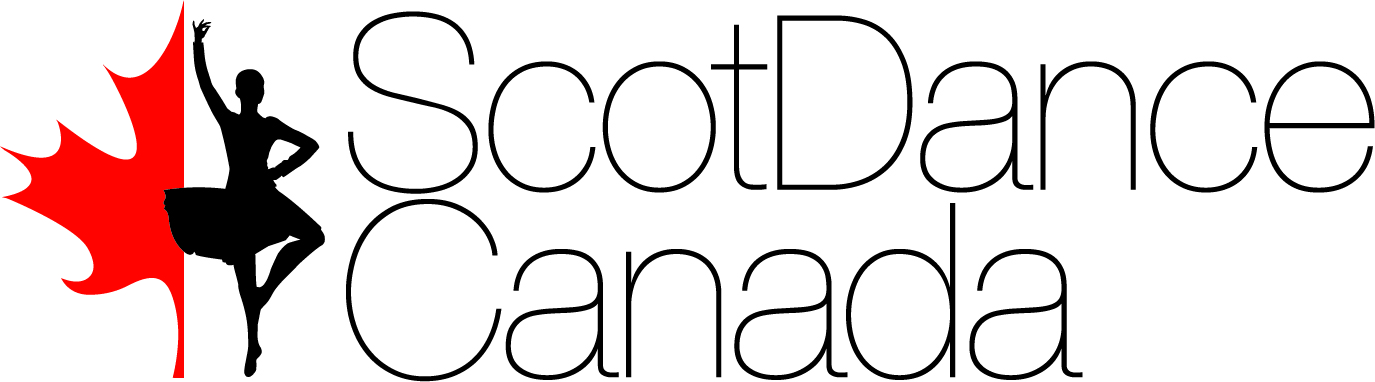 The Loree Martin Vellner Memorial Highland Dancing ScholarshipSponsored by ScotDance CanadaThe Loree Martin Vellner Highland Dancing Scholarship, in the amount of $1500 is open to any past or current competitive dancer who holds a current Examining Body status (Associate/Member/Fellow) and is or will be attending any post-graduate institution in Canada in the year of the application. Proof of attendance (receipt for tuition) will be required of the successful applicant. (Previous Recipients of this scholarship are not eligible to apply).Loree was the second President of ScotDance Canada and a life-long supporter of Highland Dancing in Canada.  Loree was an incredible woman - beyond having a background in Highland, Tap/ and Stage, she was a pioneer in kinesthetic awareness and injury prevention.She was genuinely one of the kindest, brightest souls within our dance community—eloquent, graceful, incredibly intelligent, humble and determined.  These are traits that we strive for in ourselves and for our students.Candidates must hold an Examining Body status (Associate/Member/Fellow), will be or are currently attending a post-secondary educational institution and must show how Highland Dancing has had an impact on their life.  They must demonstrate on their application how they have contributed to their community as a result of their dancing and associated pursuits.  Application deadline: April 15th of the current year. Note that scholarship funds will be provided to the successful recipient upon receiving proof of tuition paid and final course transcript.Applications should be emailed in ‘pdf’ format to the committee member in their province of residence. Candidates may attach responses in a separate document if additional space is required, however, please include the question from the application with your responses.BC:    Chauntal Rosborough: scotdancebcmedia@gmail.comAB:    Lindsay McBlane:  lmcblane@hotmail.comSK:     Sheena Walls: sine7788@hotmail.comMB:   Kathy Ramesar: kathyramesar@gmail.comON:   Carleigh Leighton-White:  carleighwhite@hotmail.comQC:    Jennifer Stephenson: jennifer.stephenson@sympatico.caNB :   Sarah Lesperance : sarah.lesperance@gmail.comNS:    Marielle Lesperance:  marielle.lesperance@gmail.comPE:     Barb Yorke: b.yorke@icloud.comAPPLICANT INFORMATION:Name of candidate: _________________________________________Date of birth: __________________________________(day/month/year)Street address: _____________________________________________City/Province: _____________________City  ________________ProvinceTelephone:  __________________Home  ____________________CellEmail address: ______________________________________________Examining Body (SDTA/BATD/UKA) Membership Number: ____________ Current and/or past Highland Dance teacher(s) you would like to acknowledge:	Name(s): _____________________________________ Telephone: ________________		   _____________________________________ Telephone: ________________		   _____________________________________ Telephone: ________________Please answer the following questions in the space provided:Tell us about yourself including details such as how you became interested in Highland Dancing, the number of years you have danced, how long you competed and the greatest honour you feel has been bestowed upon yourself as a result of your participation in Highland Dancing.Pg 2How has Highland Dancing enriched your life?Please outline your Highland Dancing accomplishments.How have your past and/or current Highland Dancing teacher(s) helped you to achieve your Highland Dancing and life goals?Why was it important for you to receive professional status with one of the Examining Bodies?Pg 3What contributions have you made to your local community?  Please include examples of your dance involvement.Outline your accomplishments associated with your academic endeavours.What are your post-graduate goals?  ie: what are your career aspirations and outline how Highland Dancing helped you achieve these goals.Signature: _________________________	Date: _________________________							Version 3.0 December 2022